		         Message Outline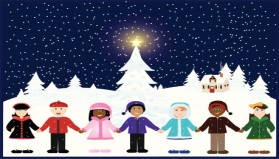 		         Christmas Conversations: 		         OT Edition		         Isaiah 7, 9, 11Intro: Advent…shifting pews, pondering OT texts with popsicle sticks…Last week, the seed of the woman who will crush the serpent (Gen.3:15)…1) Say your name, how long you’ve attended FCB, and if you could choose any time period in human history to live in, when would you choose and why? _____________________________________________________________________________Isaiah lived in interesting times!Read: Isaiah 7v.1-2—Ever been in a situation where you feel 	attacked on every side? Welcome to v.1-2!v.3-9—God’s message for the moment…v.10-13—God offers not just sermons but signs…Ahaz’s resistance showcases Ahaz’s disobedience!v.14-17—God gives a sign anyways…the Virgin 	Birth (cf. Mt. 1:23)…*Biblical Prophecy: The immediate and distant in same message(illus. bifocals or mountain vistas)…2) Is there a time you’ve “heard” a message from God when you most needed a message from God?  Share your story. ___________________________________________________________________Read: Isaiah 9:1-7Galilee and Jesus’ ministry (v.1ff.)…Titles of this Child (v.6)…Foreverness of this reign (v.7)…3) Pick ONE: which of these attributes in v.6 do you most need or most attracts you to Jesus today? _________________________________________Read: Isaiah 11-12The “shoot” that’s also “root” (11:1, 10)…The peaceable kingdom built from this “stump”..4) Rhetorical Reach Out: Where are you at with Jesus right now? __________________________		         Message Outline		         Christmas Conversations: 		         OT Edition		         Isaiah 7, 9, 11Intro: Advent…shifting pews, pondering OT texts with popsicle sticks…Last week, the seed of the woman who will crush the serpent (Gen.3:15)…1) Say your name, how long you’ve attended FCB, and if you could choose any time period in human history to live in, when would you choose and why? _____________________________________________________________________________Isaiah lived in interesting times!Read: Isaiah 7v.1-2—Ever been in a situation where you feel 	attacked on every side? Welcome to v.1-2!v.3-9—God’s message for the moment…v.10-13—God offers not just sermons but signs…Ahaz’s resistance showcases Ahaz’s disobedience!v.14-17—God gives a sign anyways…the Virgin 	Birth (cf. Mt. 1:23)…*Biblical Prophecy: The immediate and distant in same message(illus. bifocals or mountain vistas)…2) Is there a time you’ve “heard” a message from God when you most needed a message from God?  Share your story. ___________________________________________________________________Read: Isaiah 9:1-7Galilee and Jesus’ ministry (v.1ff.)…Titles of this Child (v.6)…Foreverness of this reign (v.7)…3) Pick ONE: which of these attributes in v.6 do you most need or most attracts you to Jesus today? _________________________________________Read: Isaiah 11-12The “shoot” that’s also “root” (11:1, 10)…The peaceable kingdom built from this “stump”..4) Rhetorical Reach Out: Where are you at with Jesus right now? __________________________		         Message Outline		         Christmas Conversations: 		         OT Edition		         Isaiah 7, 9, 11Intro: Advent…shifting pews, pondering OT texts with popsicle sticks…Last week, the seed of the woman who will crush the serpent (Gen.3:15)…1) Say your name, how long you’ve attended FCB, and if you could choose any time period in human history to live in, when would you choose and why? _____________________________________________________________________________Isaiah lived in interesting times!Read: Isaiah 7v.1-2—Ever been in a situation where you feel 	attacked on every side? Welcome to v.1-2!v.3-9—God’s message for the moment…v.10-13—God offers not just sermons but signs…Ahaz’s resistance showcases Ahaz’s disobedience!v.14-17—God gives a sign anyways…the Virgin 	Birth (cf. Mt. 1:23)…*Biblical Prophecy: The immediate and distant in same message(illus. bifocals or mountain vistas)…2) Is there a time you’ve “heard” a message from God when you most needed a message from God?  Share your story. ___________________________________________________________________Read: Isaiah 9:1-7Galilee and Jesus’ ministry (v.1ff.)…Titles of this Child (v.6)…Foreverness of this reign (v.7)…3) Pick ONE: which of these attributes in v.6 do you most need or most attracts you to Jesus today? _________________________________________Read: Isaiah 11-12The “shoot” that’s also “root” (11:1, 10)…The peaceable kingdom built from this “stump”..4) Rhetorical Reach Out: Where are you at with Jesus right now? __________________________2nd Sunday of Advent:Candle of Peace22 The Lord said to Moses, 23 “Tell Aaron and his sons, ‘This is how you are to bless the Israelites. Say to them:24 “‘“The Lord bless you
    and keep you;
25 the Lord make his face shine on you
    and be gracious to you;
26 the Lord turn his face toward you
    and give you PEACE.”’27 “So they will put my name on the Israelites, and I will bless them.”		-Numbers 6:22-27  NIV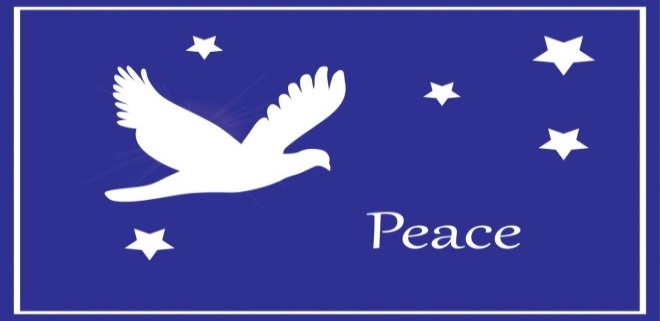 Wake up, O human being! For it was for you that God was made man. Rise up and realize it was all for you. Eternal death would have awaited you had He not been born in time. Never would you be freed from your sinful flesh had He not taken to Himself the likeness of sinful flesh. Everlasting would be your misery had He not performed this act of mercy. You would not have come to life again had He not come to die your death. You would have perished had He not come. 					– St. Augustine2nd Sunday of Advent:Candle of Peace22 The Lord said to Moses, 23 “Tell Aaron and his sons, ‘This is how you are to bless the Israelites. Say to them:24 “‘“The Lord bless you
    and keep you;
25 the Lord make his face shine on you
    and be gracious to you;
26 the Lord turn his face toward you
    and give you PEACE.”’27 “So they will put my name on the Israelites, and I will bless them.”		-Numbers 6:22-27  NIVWake up, O human being! For it was for you that God was made man. Rise up and realize it was all for you. Eternal death would have awaited you had He not been born in time. Never would you be freed from your sinful flesh had He not taken to Himself the likeness of sinful flesh. Everlasting would be your misery had He not performed this act of mercy. You would not have come to life again had He not come to die your death. You would have perished had He not come. 					– St. Augustine2nd Sunday of Advent:Candle of Peace22 The Lord said to Moses, 23 “Tell Aaron and his sons, ‘This is how you are to bless the Israelites. Say to them:24 “‘“The Lord bless you
    and keep you;
25 the Lord make his face shine on you
    and be gracious to you;
26 the Lord turn his face toward you
    and give you PEACE.”’27 “So they will put my name on the Israelites, and I will bless them.”		-Numbers 6:22-27  NIVWake up, O human being! For it was for you that God was made man. Rise up and realize it was all for you. Eternal death would have awaited you had He not been born in time. Never would you be freed from your sinful flesh had He not taken to Himself the likeness of sinful flesh. Everlasting would be your misery had He not performed this act of mercy. You would not have come to life again had He not come to die your death. You would have perished had He not come. 					– St. Augustine